Publicado en Acapulco, Mexico el 07/12/2023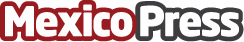 A un mes de Otis, el sector hotelero inicia el renacimiento de Acapulco con el apoyo de Serfimex CapitalCon daños en más del 80% de los hoteles del puerto de Acapulco y estimaciones de Fitch Raitings que apuntan a 16 mil millones de dólares en daños, mientras que las cámaras empresariales previeron dos años para la reconstrucción de Acapulco. En este escenario el hotel Encanto busca un renacimientoDatos de contacto:Joe RichaudSerfimex Capital / RP5591980386Nota de prensa publicada en: https://www.mexicopress.com.mx/a-un-mes-de-otis-el-sector-hotelero-inicia-el_1 Categorías: Nacional Finanzas Viaje Turismo Solidaridad y cooperación http://www.mexicopress.com.mx